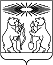 О внесении изменений в постановление администрации Северо-Енисейского района «Об утверждении административного регламента по предоставлению администрацией Северо-Енисейского района муниципальной услуги «Выдача разрешения на использование земель или земельного участка, которые находятся в муниципальной собственности, без предоставления земельных участков и установления сервитута, публичного сервитута» на территории Северо-Енисейского муниципального района»В целях приведения в соответствие действующему законодательству, руководствуясь постановлением Правительства Российской Федерации от 14.12.2023 № 2147 «О внесении изменения в постановление Правительства Российской Федерации от 03.12.2014 №1300», распоряжением Правительства Красноярского края от 15.03.2023 № 167-р «Об утверждении рекомендованного перечня типовых муниципальных услуг, предоставляемых органами местного самоуправления муниципальных образований Красноярского края», статьей 34 Устава Северо-Енисейского района, ПОСТАНОВЛЯЮ:1. Внести в постановление администрации Северо-Енисейского района от 26.12.2022 № 598-п «Об утверждении административного регламента по предоставлению администрацией Северо-Енисейского района муниципальной услуги «Выдача разрешения на использование земель или земельного участка, которые находятся в муниципальной собственности, без предоставления земельных участков и установления сервитута, публичного сервитута» на территории Северо-Енисейского муниципального района» (далее – постановление) следующие изменения:1) в приложении к постановлению, именуемому «Административный регламент по предоставлению администрацией Северо-Енисейского района муниципальной услуги «Выдача разрешения на использование земель или земельного участка, которые находятся в муниципальной собственности, без предоставления земельных участков и установления сервитута, публичного сервитута» на территории Северо-Енисейского муниципального района» (далее – административный регламент):а) пункт 1.1 изложить в новой редакции:«1.1. Административный регламент предоставления муниципальной услуги «Выдача разрешения на использование земель или земельного участка, которые находятся в муниципальной собственности, без предоставления земельных участков и установления сервитута, публичного сервитута» (далее – Административный регламент, муниципальная услуга) разработан в целях повышения качества и доступности предоставления муниципальной услуги, определяет стандарт, сроки и последовательность действий (административных процедур) при осуществлении полномочий по выдаче разрешения на использование земельных участков и размещение объектов в Северо-Енисейском муниципальном районе.Возможные цели обращения:- получение разрешения на использование земель или земельного участка, которые находятся в государственной или муниципальной собственности и не предоставлены гражданам или юридическим лицам, в целях, указанных в пункте 1 статьи 39.34 Земельного кодекса Российской Федерации (получение разрешения на использование земель);- получение разрешения на размещение объектов, виды которых установлены Постановлением Правительства Российской Федерации от 03.12.2014 №1300, на землях или земельных участках, которые находятся в государственной или муниципальной собственности и не предоставлены гражданам или юридическим лицам (получение разрешения на размещение объектов).Настоящий Административный регламент не применяется при предоставлении услуги в связи с размещением нестационарных торговых объектов, рекламных конструкций, возведением гражданами гаражей, являющихся некапитальными сооружениями, либо для стоянки технических или других средств передвижения инвалидов вблизи их места жительства.При осуществлении полномочий по предоставлению услуги в связи с размещением объектов, виды которых установлены Постановлением Правительства Российской Федерации от 03.12.2014 №1300, настоящий Административный регламент применяется в части, не противоречащей законам Красноярского края.»;б) пункт 2.8 изложить в новой редакции:«2.8. Максимальный срок предоставления муниципальной услуги при обращении в целях получения разрешения на использование земель, в том числе посредством ЕПГУ или МФЦ, определяется в соответствии с постановлением Правительства Российской Федерации от 27.11.2014 № 1244.Решение о выдаче или об отказе в выдаче разрешения принимается администрацией Северо-Енисейского района в течение 25 дней со дня поступления заявления и в течение 3 рабочих дней со дня принятия указанного решения направляется заявителю заказным письмом с приложением представленных им документов. В течение 10 рабочих дней со дня выдачи разрешения уполномоченный орган направляет копию этого разрешения с приложением схемы границ предполагаемых к использованию земель или части земельного участка на кадастровом плане территории в федеральный орган исполнительной власти, уполномоченный на осуществление государственного земельного надзора.»;в) пункт 2.9 изложить в новой редакции:«2.9. Перечень нормативных правовых актов, регулирующих предоставление муниципальной услуги:Конституция Российской Федерации;Гражданский кодекс Российской Федерации;Земельный кодекс Российской Федерации;Федеральный закон от 06.10.2003 № 131-ФЗ «Об общих принципах организации местного самоуправления в Российской Федерации»;Федеральный закон от 27.07.2010 № 210-ФЗ «Об организации предоставления государственных и муниципальных услуг»;Федеральный закон от 27.07.2006 № 152-ФЗ «О персональных данных»;Федеральный закон от 02.05.2006 № 59-ФЗ «О порядке рассмотрения обращений граждан Российской Федерации»;Постановление Правительства Российской Федерации от 03.12.2014 № 1300 «Об утверждении перечня видов объектов, размещение которых может осуществляться на землях или земельных участках, находящихся в государственной или муниципальной собственности, без предоставления земельных участков и установления сервитутов»;Постановление Правительства РФ от 27.11.2014 № 1244 «Об утверждении Правил выдачи разрешения на использование земель или земельного участка, находящихся в государственной или муниципальной собственности»;Закон Красноярского края от 04.12.2008 № 7-2542 «О регулировании земельных отношений в Красноярском крае»;Устав муниципального образования Северо-Енисейский муниципальный район Красноярского края;решение Северо-Енисейского районного Совета депутатов от 28.12.2012 № 605-44 «Об утверждении Правил землепользования и застройки территорий Северо-Енисейского района, включая территории населенных пунктов: рабочего поселка Северо-Енисейский, рабочего поселка Тея, поселка Новая Калами, поселка Енашимо, поселка Брянка, поселка Вангаш, поселка Новоерудинский, поселка Вельмо, деревни Куромба»;решение Северо-Енисейского районного Совета депутатов от 13.09.2013 № 727-56 «Об утверждении перечня услуг, которые являются необходимыми и обязательными для предоставления органами местного самоуправления муниципальных услуг в Северо-Енисейском районе и предоставляются организациями, участвующими в предоставлении муниципальных услуг, и о порядке определения размера платы за их оказание»;решение Северо-Енисейского районного Совета депутатов от 12.05.2014 № 837-63 «Об особенностях подачи и рассмотрения жалоб при предоставлении муниципальных услуг»;иные правовые акты, регламентирующие правоотношения, возникающие при предоставлении муниципальной услуги.»;г) подпункт 2.19.1 пункта 2.19 изложить в следующей редакции:«2.19.1. заявление подано с нарушением требований, установленных пунктом 3 Правил выдачи разрешений на использование земель или земельного участка, находящихся в государственной или муниципальной собственности, утвержденных постановлением Правительства Российской Федерации от 27.11.2014 №1244;»;д) подпункт 2.19.2 пункта 2.19 изложить в следующей редакции:«2.19.2. заявление подано с нарушением требований, установленных пунктом 4 Правил выдачи разрешений на использование земель или земельного участка, находящихся в государственной или муниципальной собственности, утвержденных постановлением Правительства Российской Федерации от 27.11.2014 №1244;»;е) пункт 4.3 изложить в новой редакции:«4.3 Плановые проверки проводятся ежегодно в соответствии с планом проверок, утверждаемым правовым актом администрации Северо-Енисейского района.».2) приложение №7 к административному регламенту изложить в новой редакции согласно приложению к настоящему постановлению.2. Настоящее постановление вступает в силу со дня официального опубликования в газете «Северо-Енисейский вестник» и подлежит размещению на официальном сайте Северо-Енисейского района в информационно-телекоммуникационной сети «Интернет» (www.admse.ru).Глава Северо-Енисейского района						А.Н. РябцевПриложение № 7к Административному регламентупо предоставлениюмуниципальной услуги(в новой редакции постановления администрации Северо-Енисейского района от      .      .2024 №      -п)Состав, последовательность и сроки выполнения административных процедур (действий) при предоставлении муниципальной услугиАДМИНИСТРАЦИЯ СЕВЕРО-ЕНИСЕЙСКОГО РАЙОНАПОСТАНОВЛЕНИЕАДМИНИСТРАЦИЯ СЕВЕРО-ЕНИСЕЙСКОГО РАЙОНАПОСТАНОВЛЕНИЕ«____» __________ 2024 г.№ _________гп Северо-Енисейскийгп Северо-ЕнисейскийОснование для начала административной процедурыСодержание административных действийСрок выполнения административных действийответственное лицо за выполнение административного действияМесто выполнения административного действия/используемая информационная системаКритерии принятия решенияКритерии принятия решенияРезультат административного действия, способ фиксацииРезультат административного действия, способ фиксации1234566771. Приём и проверка комплектности документов на наличие/отсутствие оснований для отказа в приеме документов 1. Приём и проверка комплектности документов на наличие/отсутствие оснований для отказа в приеме документов 1. Приём и проверка комплектности документов на наличие/отсутствие оснований для отказа в приеме документов 1. Приём и проверка комплектности документов на наличие/отсутствие оснований для отказа в приеме документов 1. Приём и проверка комплектности документов на наличие/отсутствие оснований для отказа в приеме документов 1. Приём и проверка комплектности документов на наличие/отсутствие оснований для отказа в приеме документов 1. Приём и проверка комплектности документов на наличие/отсутствие оснований для отказа в приеме документов 1. Приём и проверка комплектности документов на наличие/отсутствие оснований для отказа в приеме документов 1. Приём и проверка комплектности документов на наличие/отсутствие оснований для отказа в приеме документов Поступление заявления и документов для предоставления муниципальной услуги в Уполномоченный органПрием и проверка комплектности документов на наличие/отсутствие оснований для отказа в приеме документов, предусмотренных пунктом 2.15 Административного регламента1 рабочий деньлицо, ответственное за предоставление муниципальной услугиУполномоченный орган/ГИСУполномоченный орган/ГИС--регистрация заявления и документов в системе электронного документооборота (присвоение номера и датирование); назначение лица ответственного за предоставление муниципальной услуги, и передача ему документовПоступление заявления и документов для предоставления муниципальной услуги в Уполномоченный органВ случае выявления оснований для отказа в приеме документов, направление заявителю в электронной форме в личный кабинет на ЕПГУ уведомления1 рабочий деньлицо, ответственное за предоставление муниципальной услугиУполномоченный орган/ГИСУполномоченный орган/ГИС--регистрация заявления и документов в системе электронного документооборота (присвоение номера и датирование); назначение лица ответственного за предоставление муниципальной услуги, и передача ему документовПоступление заявления и документов для предоставления муниципальной услуги в Уполномоченный органВ случае отсутствия оснований для отказа в приеме документов, предусмотренных пунктом 2.15 Административного регламента, регистрация заявления в электронной базе 1 рабочий деньлицо, ответственное за предоставление муниципальной услугиУполномоченный орган/ГИСУполномоченный орган/ГИС--регистрация заявления и документов в системе электронного документооборота (присвоение номера и датирование); назначение лица ответственного за предоставление муниципальной услуги, и передача ему документовПоступление заявления и документов для предоставления муниципальной услуги в Уполномоченный орган1 рабочий деньНаправленное заявителю электронное уведомление о приеме заявления к рассмотрению либо отказа в приеме заявления к рассмотрению2. Получение сведений посредством межведомственного информационного взаимодействия, в том числе с использованием СМЭВ: 2. Получение сведений посредством межведомственного информационного взаимодействия, в том числе с использованием СМЭВ: 2. Получение сведений посредством межведомственного информационного взаимодействия, в том числе с использованием СМЭВ: 2. Получение сведений посредством межведомственного информационного взаимодействия, в том числе с использованием СМЭВ: 2. Получение сведений посредством межведомственного информационного взаимодействия, в том числе с использованием СМЭВ: 2. Получение сведений посредством межведомственного информационного взаимодействия, в том числе с использованием СМЭВ: 2. Получение сведений посредством межведомственного информационного взаимодействия, в том числе с использованием СМЭВ: 2. Получение сведений посредством межведомственного информационного взаимодействия, в том числе с использованием СМЭВ: 2. Получение сведений посредством межведомственного информационного взаимодействия, в том числе с использованием СМЭВ: пакет зарегистрированных документов, поступивших должностному лицу, ответственному за предоставление муниципальной услугинаправление межведомственных запросов в органы и организациив день регистрации заявления и документовлицо, ответственное за предоставление муниципальной услугиУполномоченный орган/ГИС/СМЭВотсутствие документов, необходимых для предоставления муниципальной услуги, находящихся в распоряжении государственных органов (организаций)отсутствие документов, необходимых для предоставления муниципальной услуги, находящихся в распоряжении государственных органов (организаций)направление межведомственных запросов в органы (организации), предоставляющие документы (сведения), в том числе с использованием СМЭВнаправление межведомственных запросов в органы (организации), предоставляющие документы (сведения), в том числе с использованием СМЭВпакет зарегистрированных документов, поступивших должностному лицу, ответственному за предоставление муниципальной услугиполучение ответов на межведомственные запросы, формирование полного комплекта документов5 рабочих дней со дня направления межведомственного запроса в орган или организацию, предоставляющих документы и информациюлицо, ответственное за предоставление муниципальной услугиУполномоченный орган/ГИС/СМЭВ--получение документов (сведений), необходимых для предоставления муниципальной услугиполучение документов (сведений), необходимых для предоставления муниципальной услуги3. Рассмотрение документов и сведений3. Рассмотрение документов и сведений3. Рассмотрение документов и сведений3. Рассмотрение документов и сведений3. Рассмотрение документов и сведений3. Рассмотрение документов и сведений3. Рассмотрение документов и сведений3. Рассмотрение документов и сведений3. Рассмотрение документов и сведенийпакет зарегистрированных документов, поступивших должностному лицу, ответственному за предоставление муниципальной услугиПроверка документов и сведений на соответствие требованиям нормативных правовых актов предоставления муниципальной услуги1 рабочий деньлицо, ответственное за предоставление муниципальной услугиУполномоченный орган/ГИСоснования отказа в предоставлении муниципальной услуги, предусмотренные пунктом 2.19 Административного регламентаоснования отказа в предоставлении муниципальной услуги, предусмотренные пунктом 2.19 Административного регламентапроект результата предоставления муниципальной услуги по формам, приведенным в Приложениях № 2 - № 4 к Административному регламентупроект результата предоставления муниципальной услуги по формам, приведенным в Приложениях № 2 - № 4 к Административному регламенту4. Принятие решения4. Принятие решения4. Принятие решения4. Принятие решения4. Принятие решения4. Принятие решения4. Принятие решения4. Принятие решения4. Принятие решенияпроект результата предоставления муниципальной услуги Принятие решения о предоставлении муниципальной услуги или об отказе в предоставлении муниципальной услуги. Формирование решения о предоставлении муниципальной услуги или об отказе в предоставлении муниципальной услуги17 календарных днейлицо, ответственное за предоставление муниципальной услугиУполномоченный орган/ГИС--результат предоставления муниципальной услуги, по формам, приведенным в Приложениях № 2 - №4 к Административному регламенту, подписанный усиленной квалифицированной подписью руководителя Уполномоченного органа или иного уполномоченного им лицарезультат предоставления муниципальной услуги, по формам, приведенным в Приложениях № 2 - №4 к Административному регламенту, подписанный усиленной квалифицированной подписью руководителя Уполномоченного органа или иного уполномоченного им лицарезультат предоставления муниципальной услугиНаправление Заявителю результата предоставления муниципальной услуги, подписанного уполномоченным должностным лицом Уполномоченного органа.3 рабочих днялицо, ответственное за предоставление муниципальной услугиУполномоченный орган/ГИСРезультат муниципальной услуги, направленный заявителюРезультат муниципальной услуги, направленный заявителю5. Выдача результата5. Выдача результата5. Выдача результата5. Выдача результата5. Выдача результата5. Выдача результата5. Выдача результата5. Выдача результата5. Выдача результатаформирование и регистрация результата муниципальной услуги, в форме электронного документа в ГИСРегистрация результата предоставления муниципальной услугипосле окончания процедуры принятия решения (в общий срок предоставления муниципальной услуги не включаетсялицо, ответственное за предоставление муниципальной услугиУполномоченный орган/ГИС--внесение сведений о конечном результате предоставления муниципальной услугивнесение сведений о конечном результате предоставления муниципальной услугиформирование и регистрация результата муниципальной услуги, в форме электронного документа в ГИСНаправление в многофункциональный центр результата муниципальной услуги, в форме электронного документа, подписанного усиленной квалифицированной электронной подписью уполномоченного должностного лица Уполномоченного органав сроки, установленные соглашением о взаимодействии между Уполномоченным органом и многофункциональным центромлицо, ответственное за предоставление муниципальной услугиУполномоченный орган/АИС МФЦУказанный заявителем в запросе способвыдачи результата муниципальной услуги в многофункциональном центре, а также подача запроса через многофункциональный центрУказанный заявителем в запросе способвыдачи результата муниципальной услуги в многофункциональном центре, а также подача запроса через многофункциональный центрвыдача результата муниципальной услуги заявителю в форме бумажного документа, подтверждающего содержание электронного документа, заверенного печатью многофункционального центра; внесение сведений в систему электронного документооборота о выдаче результата муниципальной услугивыдача результата муниципальной услуги заявителю в форме бумажного документа, подтверждающего содержание электронного документа, заверенного печатью многофункционального центра; внесение сведений в систему электронного документооборота о выдаче результата муниципальной услугиформирование и регистрация результата муниципальной услуги, в форме электронного документа в ГИСНаправление заявителю результата предоставления муниципальной услуги в личный кабинет на ЕПГУ3 рабочих днялицо, ответственное за предоставление муниципальной услугиГИСрезультат муниципальной услуги, направленный заявителю в личный кабинет на ЕПГУрезультат муниципальной услуги, направленный заявителю в личный кабинет на ЕПГУ